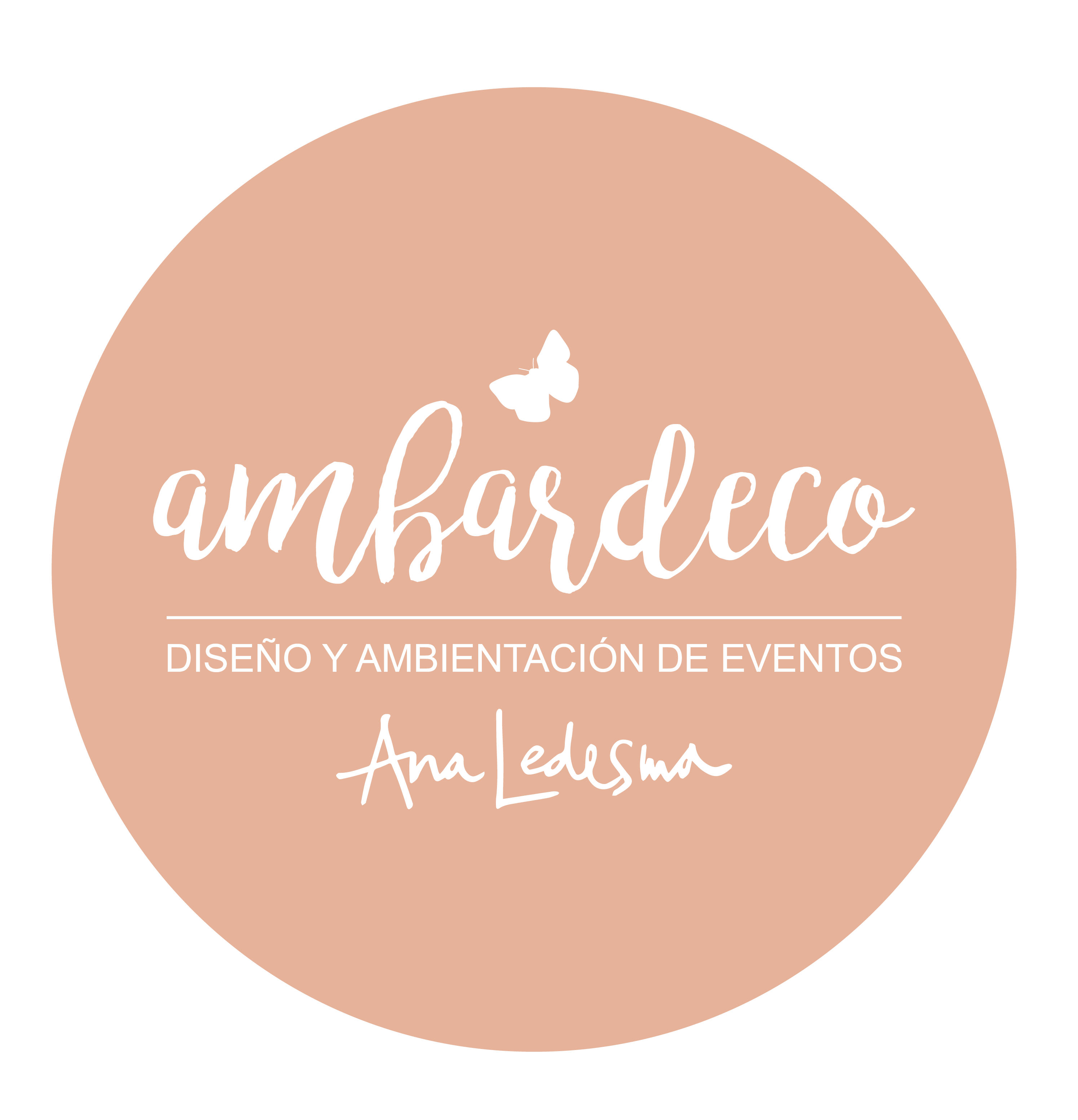 FORMULARIO AMBIENTACION 2020POR FAVOR DESCARGAR EL ARCHIVO, COMPLETAR Y VOLVER A ENVIAR!DATOS PERSONALES DE LOS NOVIOS:NOMBRE Y APELLIDO DE LA NOVI@:NOMBRE Y APELLIDO DEL NOVIO@:TELÉFONO: DATOS DEL CASAMIENTO:LUGAR DEL EVENTO: FECHA: HORARIO LLEGADA DE INVITADOS: HORARIO FINALIZACIÓN DEL EVENTO:CANTIDAD DE INVITADOS: LUGAR DE LA CEREMONIA:HORARIO DE ENTRADA DE LA NOVIA:CATERING:DJ:INVITACIONES: SI-NOEN CASO DE AFIRMATIVO: ¿PAPEL O DIGITAL?ENTRADA¿ALGO QUE NO QUIERAS QUE FALTE?AMBIENTACIÓN: ¿HABRA CEREMONIA EN LUGAR?*CROS, TIFFANY, TIJERES, ETC	¿Algún comentario que debamos saber en referencia a la ceremonia?RECEPCIÓN:¿Necesitan Livings, mesas altas con banquetas y/o mesas cafetín con sillas?Marca en negrita o en otro color la respuesta del cuadro a continuación.Interior o Exterior:SALÓN PRINCIPAL: (ACLARAR SI PROVEE EL SALON O NECESITAN)¿QUE ESTILOS DE CENTROS DE MESA TE GUSTARIA?¿QUE COLORES LES GUSTARIA PARA LA AMBIENTACION?¿QUE ESTILO DE AMBIETACIÓN LOS DEFINE MEJOR?¿RAMO DE NOVIA? SI-NO¿BOUTONNIERS? SI-NO¿HAY ALGO QUE NO QUIERAS QUE FALTE?CUAL ES EL PRESUPUESTO QUE TIENEN DESTINADO PARA LA AMBIENTACIÓN ($)ES IDEAL TENER ESTA INFORMACIÓN PARA ARMAR UNA PRPUESTA ADECUADA PARA CADA CLIENTE:$50000 a $100.000$100.000 a $200.000$200.000 a $400.000$400.000 a $600.000Otro:Y POR ULTIMO, ¿CÓMO NOS CONOCISTE?: CARTEL PIZARRACARTEL MADERACARTEL ACRILICOCARTEL ESPEJOCARTEL VIDRIOCON FLORESSICON FLORESNOARCO DE CEREMONIASIHIERROARCO DE CEREMONIASI (Provee salón)MADERAARCO DE CEREMONIANOINSTALACION DE FLORES EN ARCOSINOALFOMBRASIALFOMBRANOALQUILER SILLAS (en caso afirmativo, que tipo)SIALQUILER SILLAS (en caso afirmativo, que tipo)NOALQUILER DE LIVINGSSICANTIDAD (1 living x10 personas):CANTIDAD (1 living x10 personas):CANTIDAD (1 living x10 personas):ALQUILER DE LIVINGSNONONONOALQUILER DE LIVINGSPROVEE EL SALÓN?PROVEE EL SALÓN?PROVEE EL SALÓN?PROVEE EL SALÓN?ESTILO DE LIVINGSCAPITONEHIERRO & MADERAPANAMAOTROSMESAS ALTASSICANTIDAD (1 mesa x4 personas):CANTIDAD (1 mesa x4 personas):CANTIDAD (1 mesa x4 personas):NONONONOMESAS CAFETINSICANTIDAD (1 mesa x4 personas):CANTIDAD (1 mesa x4 personas):CANTIDAD (1 mesa x4 personas):NONONONOESTILO DE MOBILIARIOHIERRO & MADERA HIERRO & MADERA TIFFANYTIFFANYTIFFANYCAPITONEOTROSLIVINGSLIVINGSSISICANTIDAD:CANTIDAD:CANTIDAD:CANTIDAD:CANTIDAD:LIVINGSLIVINGSNONONONONONONOMESAS REDONDASMESAS REDONDASSISICANTIDAD:CANTIDAD:CANTIDAD:CANTIDAD:CANTIDAD:MESAS REDONDASMESAS REDONDASNONONONONONONOMESAS RECTANGULARESMESAS RECTANGULARESSISICANTIDAD:CANTIDAD:CANTIDAD:CANTIDAD:CANTIDAD:MESAS RECTANGULARESMESAS RECTANGULARESNONONONONONONOMIX DE MESASMIX DE MESASSISICANTIDAD:CANTIDAD:CANTIDAD:CANTIDAD:CANTIDAD:MIX DE MESASMIX DE MESASNO NO NO NO NO NO NO ALQUILER DE SILLASALQUILER DE SILLASSISICANTIDAD:CANTIDAD:CANTIDAD:CANTIDAD:CANTIDAD:ALQUILER DE SILLASALQUILER DE SILLASNONONONONONONOMESA PRINCIPALMESA PRINCIPALSISISI¿CUANTAS PERSONAS?¿CUANTAS PERSONAS?¿CUANTAS PERSONAS?¿CUANTAS PERSONAS?MESA PRINCIPALMESA PRINCIPALNONONOMESA PRINCIPALMESA PRINCIPALAMBIENTACIÓN AEREAAMBIENTACIÓN AEREAAMBIENTACIÓN AEREASISISISIMESA PRINCIPALMESA PRINCIPALAMBIENTACIÓN AEREAAMBIENTACIÓN AEREAAMBIENTACIÓN AEREANONONONODETALLESDETALLESMENÚ IMPRESOMENÚ IMPRESOMENÚ IMPRESOMENÚ IMPRESOMENÚ IMPRESOMENÚ IMPRESOMENÚ IMPRESODETALLESDETALLESNUMERO DE MESANUMERO DE MESANUMERO DE MESANUMERO DE MESANUMERO DE MESANUMERO DE MESANUMERO DE MESADETALLESDETALLESSERVILLETEROSERVILLETEROSERVILLETEROSERVILLETEROSERVILLETEROSERVILLETEROSERVILLETERODETALLESDETALLESOTROS: OTROS: OTROS: OTROS: OTROS: OTROS: OTROS: BAJOSSI-NOALTOSSI-NOALARGADOSSI-NOFLOREROSVIDRIOFLOREROSCERAMICAFLOREROSZINCFLOREROSMADERAHIPPIE-CHICCLASICOMODERNOVINTAGE-ROMANTICORUSTICO